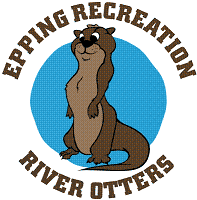 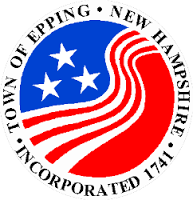 Epping Recreation DepartmentVolunteer Waiver FormDear Parent/Guardian,Your youth has reached out to the Epping Recreation Department in regard to volunteer opportunities. We gladly welcome all volunteers and provide a number of excellent ways for youth to get involved in the programs we offer. As a minor, a waiver is required in order for them to work with us. Your youth would like to take part in the following service/volunteer opportunity:Activity:Counselor In Training (CIT)Purpose:8th and 9th grade leadership/work experienceTime:2 consecutive weeks of summer camp 7/9/18-8/17/18 (Will have a couple of training days the last week of June)Days Available: (Please Circle)Monday    Tuesday    Wednesday     Thursday     FridayBelow is a volunteer waiver that we require to be filled out and returned to the Epping Recreation Department prior to your youth’s service with us.If you have any questions, please do not hesitate to contact us at (603)-679-3006.________________________________________________________________________I,____________________________, give my child,________________________________Permission to volunteer with the Epping Recreation Department on above stated days and times.I understand that my child will be working directly with children in grades 1-4 with trained staff.Parent/Guardian signature:__________________________________ Date:________________Phone:_________________________  Email:_______________________________________In addition to this form, you will need to fill out the following forms:Epping Recreation Participation FormMedical Information & Authorization Form CIT ApplicationEpping Recreation Department CIT Reference FormName of Applicant:________________________ Name of Reference:____________________Reference Phone Number:_________________ Email_________________________________ Relationship to Applicant________________________________________________________ Date_____________The above applicant has expressed interest in becoming a CIT at the Recreation Department, working with our summer camp program, grades 1-6. Thank you for providing us with information about the applicant to make sure this will be a good fit for our program and the applicant!How long/ what capacity have you known the applicant?Have you witnessed this person in a leadership position or has he/she demonstrated leadership abilities to you?What is his/her strength?What does this person need to improve on or learn?Have you witnessed this person working with children? If so please explain observations.How does this person handle responsibilities and meet expectations?Is there anything else you would like us to know?Reference Signature________________________________ Date:_______________________